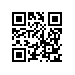 Об установлении размера платы за пользование жилым помещением (платы за наем), платы за коммунальные услуги и платы за дополнительные услуги в общежитиях НИУ ВШЭ (г. Москва, Московская область)В соответствии со статьей 39 Федерального закона от 29.12.2012 № 273-ФЗ «Об образовании в Российской Федерации»ПРИКАЗЫВАЮ:1. Установить с 1 июля 2016 года размер платы за пользование жилым помещением (платы за наем), платы за коммунальные услуги и платы за дополнительные услуги в общежитиях НИУ ВШЭ (г. Москва, Московская область) в соответствии с приложением.2. Освободить от внесения платы за пользование жилым помещением (платы за наем) и платы за коммунальные услуги в общежитиях НИУ ВШЭ (г. Москва, Московская область) студентов, обучающихся по очной форме обучения за счет субсидий из федерального бюджета на выполнение государственного задания, имеющих право на государственную социальную стипендию в соответствии с законодательством Российской Федерации.3. Признать утратившим силу с 1 июля 2016 года приказ от 15.07.2015 № 6.18.1-01/1507-07 «Об установлении размера платы за пользование жилым помещением (платы за наем), платы за коммунальные услуги и платы за дополнительные услуги в общежитиях НИУ ВШЭ (г. Москва, Московская область)».4. Контроль исполнения приказа возложить на директора по управлению общежитиями, гостиницами, учебно – оздоровительными комплексами Емельянова В.С.Ректор									       Я.И. Кузьминов